СООБЩЕНИЕо проведении внеочередного общего собрания акционеров ОТКРЫТОГО АКЦИОНЕРНОГО ОБЩЕСТВА «ИНСТИТУТ ПРИКЛАДНОЙ ФИЗИКИ»в 2014 годуУважаемые акционеры!Совет директоров Открытого акционерного общества «ИНСТИТУТ ПРИКЛАДНОЙ ФИЗИКИ» сообщает о проведении внеочередного общего собрания акционеров общества в 2014 году.Приглашаем Вас принять участие во внеочередном общем собрании акционеров.Повестка дня внеочередного общего собрания акционеров Открытого акционерного общества «ИНСТИТУТ ПРИКЛАДНОЙ ФИЗИКИ» в 2014 году:1. Определение порядка ведения внеочередного общего собрания акционеров Общества.2. Утверждение годового отчета Открытого акционерного общества «ИНСТИТУТ ПРИКЛАДНОЙ ФИЗИКИ» по итогам работы за 2012 год с внесенными изменениями.3. Утверждение годовой финансовой (бухгалтерской) отчетности Открытого акционерного общества «ИНСТИТУТ ПРИКЛАДНОЙ ФИЗИКИ» за 2012 год с учетом сопутствующей информации.4. Утверждение годового отчета Открытого акционерного общества «ИНСТИТУТ ПРИКЛАДНОЙ ФИЗИКИ» по итогам работы за 2013 год в связи с устранением технической ошибки.Порядок предоставления информации акционерам:Начиная с 5 августа 2014 года до даты проведения внеочередного общего собрания акционеров 26 августа 2014 года с информацией (материалами), подлежащей предоставлению лицам, имеющим право на участие в собрании, при подготовке к проведению общего собрания, можно ознакомиться по адресу: г.Новосибирск, ул.Арбузова, дом 1/1, на информационном стенде в помещении проходной лабораторного корпуса Открытого акционерного общества «ИНСТИТУТ ПРИКЛАДНОЙ ФИЗИКИ», а в день проведения внеочередного общего собрания акционеров во время его проведения по месту проведения внеочередного общего собрания акционеров. «4» августа 2014 г.Совет директоров ОАО ИПФ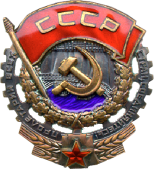 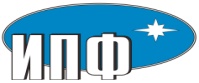       ОТКРЫТОЕ АКЦИОНЕРНОЕ ОБЩЕСТВО      ОТКРЫТОЕ АКЦИОНЕРНОЕ ОБЩЕСТВО      ОТКРЫТОЕ АКЦИОНЕРНОЕ ОБЩЕСТВОИНСТИТУТ ПРИКЛАДНОЙ ФИЗИКИИНСТИТУТ ПРИКЛАДНОЙ ФИЗИКИИНСТИТУТ ПРИКЛАДНОЙ ФИЗИКИИНСТИТУТ ПРИКЛАДНОЙ ФИЗИКИРОССИЯ, 630117, Новосибирск-117, ул. Арбузова, 1/1.  Тел.: (383) 332-18-50, факс: (383) 332-18-56,  
Телекс: 133061 КЛЮЗ,    E-mail: kliuz@ipfn.ruРОССИЯ, 630117, Новосибирск-117, ул. Арбузова, 1/1.  Тел.: (383) 332-18-50, факс: (383) 332-18-56,  
Телекс: 133061 КЛЮЗ,    E-mail: kliuz@ipfn.ruРОССИЯ, 630117, Новосибирск-117, ул. Арбузова, 1/1.  Тел.: (383) 332-18-50, факс: (383) 332-18-56,  
Телекс: 133061 КЛЮЗ,    E-mail: kliuz@ipfn.ruРОССИЯ, 630117, Новосибирск-117, ул. Арбузова, 1/1.  Тел.: (383) 332-18-50, факс: (383) 332-18-56,  
Телекс: 133061 КЛЮЗ,    E-mail: kliuz@ipfn.ruРОССИЯ, 630117, Новосибирск-117, ул. Арбузова, 1/1.  Тел.: (383) 332-18-50, факс: (383) 332-18-56,  
Телекс: 133061 КЛЮЗ,    E-mail: kliuz@ipfn.ruОКПО  07501706ОКПО  07501706ОКПО  07501706ОКПО  07501706ОГРН  1025403638831ИНН/КПП   5408106299/540801001Полное фирменное наименование эмитента:Открытое акционерное общество «ИНСТИТУТ ПРИКЛАДНОЙ ФИЗИКИ»Сокращенное фирменное наименование эмитента:ОАО ИПФМесто нахождения эмитента:630117, город Новосибирск, улица Арбузова, дом 1/1Форма проведения собрания: собрание (совместное присутствие).Дата проведения собрания:26 августа 2014 годаВремя проведения собрания:11 часов 00 минутВремя начала регистрации лиц, участвующих в общем собрании:10 часов 00 минутМесто проведения собрания:г.Новосибирск, ул.Арбузова, дом 1/1, читальный зал лабораторного корпуса Открытого акционерного общества «ИНСТИТУТ ПРИКЛАДНОЙ ФИЗИКИ».  Почтовый адрес, по которому могут направляться заполненные бюллетени:рассылка бюллетеней не осуществляласьДата составления списка лиц, имеющих право на участие во внеочередном общем собрании акционеров:5 августа 2014 года